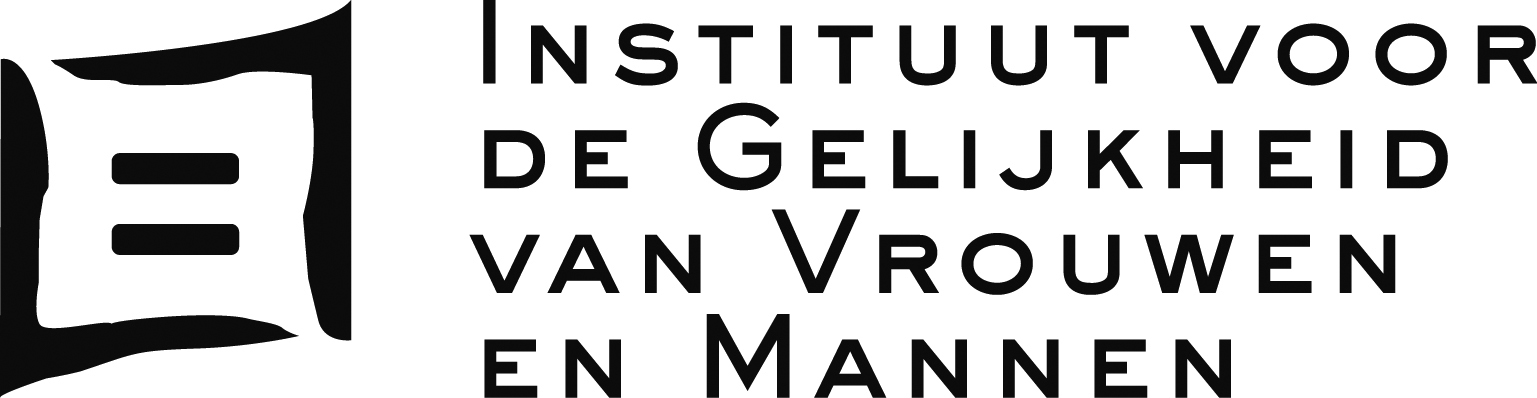 Indien u moeilijkheden ondervindt bij het invullen van dit formulier, aarzel niet contact op te nemen met onze eerstelijnsdienst op het gratis nummer: 0800/12.800 (kies nummer 1 in het menu). (*) = verplicht in te vullen
PersoonsgegevensPersoonsgegevensPersoonsgegevensPersoonsgegevensPersoonsgegevensPersoonsgegevensPersoonsgegevensPersoonsgegevensPersoonsgegevensPersoonsgegevensPersoonsgegevensPersoonsgegevensPersoonsgegevensPersoonsgegevensPersoonsgegevensPersoonsgegevensPersoonsgegevensPersoonsgegevensPersoonsgegevensPersoonsgegevensPersoonsgegevensPersoonsgegevensNaam en Voornaam*:Naam en Voornaam*:Naam en Voornaam*:Naam en Voornaam*:Naam en Voornaam*:Naam en Voornaam*:Naam en Voornaam*:Adres:Adres:Adres:Telefoon:Telefoon:Telefoon:Telefoon:           E-mail*:           E-mail*:           E-mail*:           E-mail*:Genderidentiteit*:                Genderidentiteit*:                Genderidentiteit*:                Genderidentiteit*:                Genderidentiteit*:                Genderidentiteit*:                Genderidentiteit*:                Genderidentiteit*:                Genderidentiteit*:                Genderidentiteit*:                Genderidentiteit*:                Genderidentiteit*:                Genderidentiteit*:                Genderidentiteit*:                Genderidentiteit*:                Genderidentiteit*:                Genderidentiteit*:                Genderidentiteit*:                Genderidentiteit*:                Genderidentiteit*:                Genderidentiteit*:                Genderidentiteit*:                VrouwVrouwVrouwVrouwVrouwVrouwVrouwVrouwManManManManManManManManAndere genderidentiteit Andere genderidentiteit Andere genderidentiteit Andere genderidentiteit Andere genderidentiteit Andere genderidentiteit Andere genderidentiteit Andere genderidentiteit (Het Instituut wenst het gender te kennen van personen die informatie vragen of een klacht indienen bij zijn juridische dienst om over volledige statistieken te beschikken) (Het Instituut wenst het gender te kennen van personen die informatie vragen of een klacht indienen bij zijn juridische dienst om over volledige statistieken te beschikken) (Het Instituut wenst het gender te kennen van personen die informatie vragen of een klacht indienen bij zijn juridische dienst om over volledige statistieken te beschikken) (Het Instituut wenst het gender te kennen van personen die informatie vragen of een klacht indienen bij zijn juridische dienst om over volledige statistieken te beschikken) (Het Instituut wenst het gender te kennen van personen die informatie vragen of een klacht indienen bij zijn juridische dienst om over volledige statistieken te beschikken) (Het Instituut wenst het gender te kennen van personen die informatie vragen of een klacht indienen bij zijn juridische dienst om over volledige statistieken te beschikken) (Het Instituut wenst het gender te kennen van personen die informatie vragen of een klacht indienen bij zijn juridische dienst om over volledige statistieken te beschikken) (Het Instituut wenst het gender te kennen van personen die informatie vragen of een klacht indienen bij zijn juridische dienst om over volledige statistieken te beschikken) Personen, organisaties of overheidsdiensten waartegen de melding gericht isPersonen, organisaties of overheidsdiensten waartegen de melding gericht isPersonen, organisaties of overheidsdiensten waartegen de melding gericht isPersonen, organisaties of overheidsdiensten waartegen de melding gericht isPersonen, organisaties of overheidsdiensten waartegen de melding gericht isPersonen, organisaties of overheidsdiensten waartegen de melding gericht isPersonen, organisaties of overheidsdiensten waartegen de melding gericht isPersonen, organisaties of overheidsdiensten waartegen de melding gericht isPersonen, organisaties of overheidsdiensten waartegen de melding gericht isPersonen, organisaties of overheidsdiensten waartegen de melding gericht isPersonen, organisaties of overheidsdiensten waartegen de melding gericht isPersonen, organisaties of overheidsdiensten waartegen de melding gericht isPersonen, organisaties of overheidsdiensten waartegen de melding gericht isPersonen, organisaties of overheidsdiensten waartegen de melding gericht isPersonen, organisaties of overheidsdiensten waartegen de melding gericht isPersonen, organisaties of overheidsdiensten waartegen de melding gericht isPersonen, organisaties of overheidsdiensten waartegen de melding gericht isPersonen, organisaties of overheidsdiensten waartegen de melding gericht isPersonen, organisaties of overheidsdiensten waartegen de melding gericht isPersonen, organisaties of overheidsdiensten waartegen de melding gericht isPersonen, organisaties of overheidsdiensten waartegen de melding gericht isPersonen, organisaties of overheidsdiensten waartegen de melding gericht isNaam*:Naam*:Naam*:Adres:Adres:Adres:Contactpersoon:Contactpersoon:Contactpersoon:Contactpersoon:Contactpersoon:Contactpersoon:Telefoon:Telefoon:           E-mail:           E-mail:           E-mail:           E-mail:melding gericht ismelding gericht ismelding gericht ismelding gericht ismelding gericht isHoe kwam u bij het Instituut terecht?Hoe kwam u bij het Instituut terecht?Hoe kwam u bij het Instituut terecht?Hoe kwam u bij het Instituut terecht?Hoe kwam u bij het Instituut terecht?Hoe kwam u bij het Instituut terecht?Hoe kwam u bij het Instituut terecht?Hoe kwam u bij het Instituut terecht?Hoe kwam u bij het Instituut terecht?Hoe kwam u bij het Instituut terecht?Hoe kwam u bij het Instituut terecht?Hoe kwam u bij het Instituut terecht?Hoe kwam u bij het Instituut terecht?Hoe kwam u bij het Instituut terecht?Hoe kwam u bij het Instituut terecht?Hoe kwam u bij het Instituut terecht?Hoe kwam u bij het Instituut terecht?Hoe kwam u bij het Instituut terecht?Hoe kwam u bij het Instituut terecht?Hoe kwam u bij het Instituut terecht?Hoe kwam u bij het Instituut terecht?Hoe kwam u bij het Instituut terecht?Heeft u reeds met iemand contact opgenomen over dit dossier?Heeft u reeds met iemand contact opgenomen over dit dossier?Heeft u reeds met iemand contact opgenomen over dit dossier?Heeft u reeds met iemand contact opgenomen over dit dossier?Heeft u reeds met iemand contact opgenomen over dit dossier?Heeft u reeds met iemand contact opgenomen over dit dossier?Heeft u reeds met iemand contact opgenomen over dit dossier?Heeft u reeds met iemand contact opgenomen over dit dossier?Heeft u reeds met iemand contact opgenomen over dit dossier?Heeft u reeds met iemand contact opgenomen over dit dossier?Heeft u reeds met iemand contact opgenomen over dit dossier?Heeft u reeds met iemand contact opgenomen over dit dossier?Heeft u reeds met iemand contact opgenomen over dit dossier?Heeft u reeds met iemand contact opgenomen over dit dossier?Heeft u reeds met iemand contact opgenomen over dit dossier?Heeft u reeds met iemand contact opgenomen over dit dossier?Heeft u reeds met iemand contact opgenomen over dit dossier?Heeft u reeds met iemand contact opgenomen over dit dossier?Heeft u reeds met iemand contact opgenomen over dit dossier?Heeft u reeds met iemand contact opgenomen over dit dossier?Heeft u reeds met iemand contact opgenomen over dit dossier?Heeft u reeds met iemand contact opgenomen over dit dossier?Beschrijving van de feitenBeschrijving van de feitenDatum feiten:Plaats feiten:
Leg in uw eigen woorden uit waarover het gaat. Als we bijkomende inlichtingen nodig hebben, nemen we zeker opnieuw contact met u op*.
Leg in uw eigen woorden uit waarover het gaat. Als we bijkomende inlichtingen nodig hebben, nemen we zeker opnieuw contact met u op*.Datum van de melding:U kunt dit formulier versturen:Met de post: Instituut voor de gelijkheid van vrouwen en mannen (ter attentie van de juridische cel), 
Ernest Blerotstraat 1, 1070 BrusselPer e-mail: gelijkheid.manvrouw@igvm.belgie.bePer fax: 02 233 40 32 Bezorg ons ook alle andere documenten (e-mails, brieven, foto’s,…) die uw melding kunnen ondersteunen.U kunt dit formulier versturen:Met de post: Instituut voor de gelijkheid van vrouwen en mannen (ter attentie van de juridische cel), 
Ernest Blerotstraat 1, 1070 BrusselPer e-mail: gelijkheid.manvrouw@igvm.belgie.bePer fax: 02 233 40 32 Bezorg ons ook alle andere documenten (e-mails, brieven, foto’s,…) die uw melding kunnen ondersteunen.